子育てふれあい館（子育て支援拠点事業）ほっとする場、リフレッシュする場として気軽に遊びに来られませんか。親子で気軽に集まって交流し、保護者からの相談に応じたり情報交換を行います。住所：御船町御船１００３－２開所日：月・火・木・金・土時間：１０：００～１６：００電話：２８２－６００９（子育てふれあい館）対象：６歳までの子ども（主に０歳～３歳）と保護者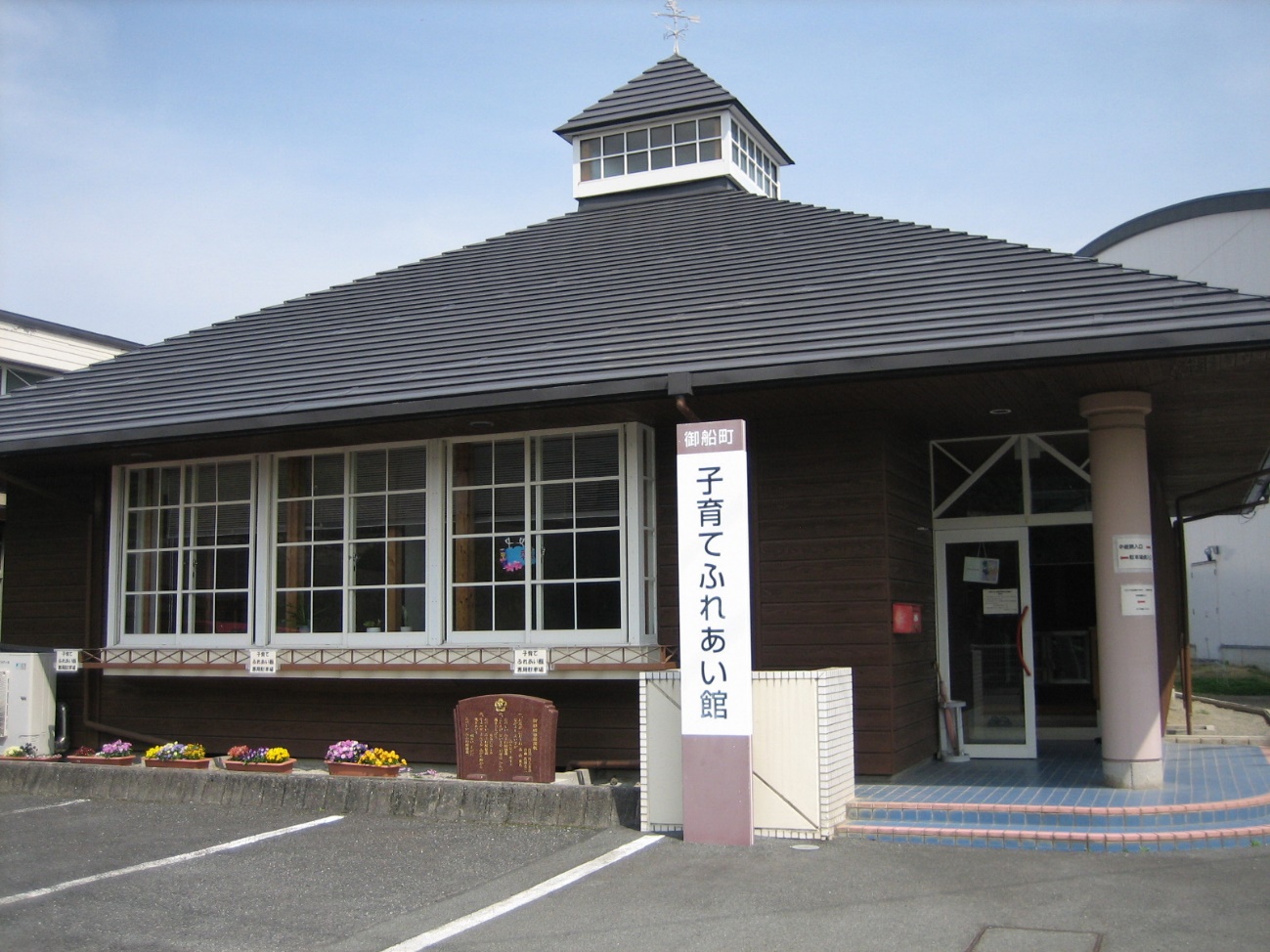 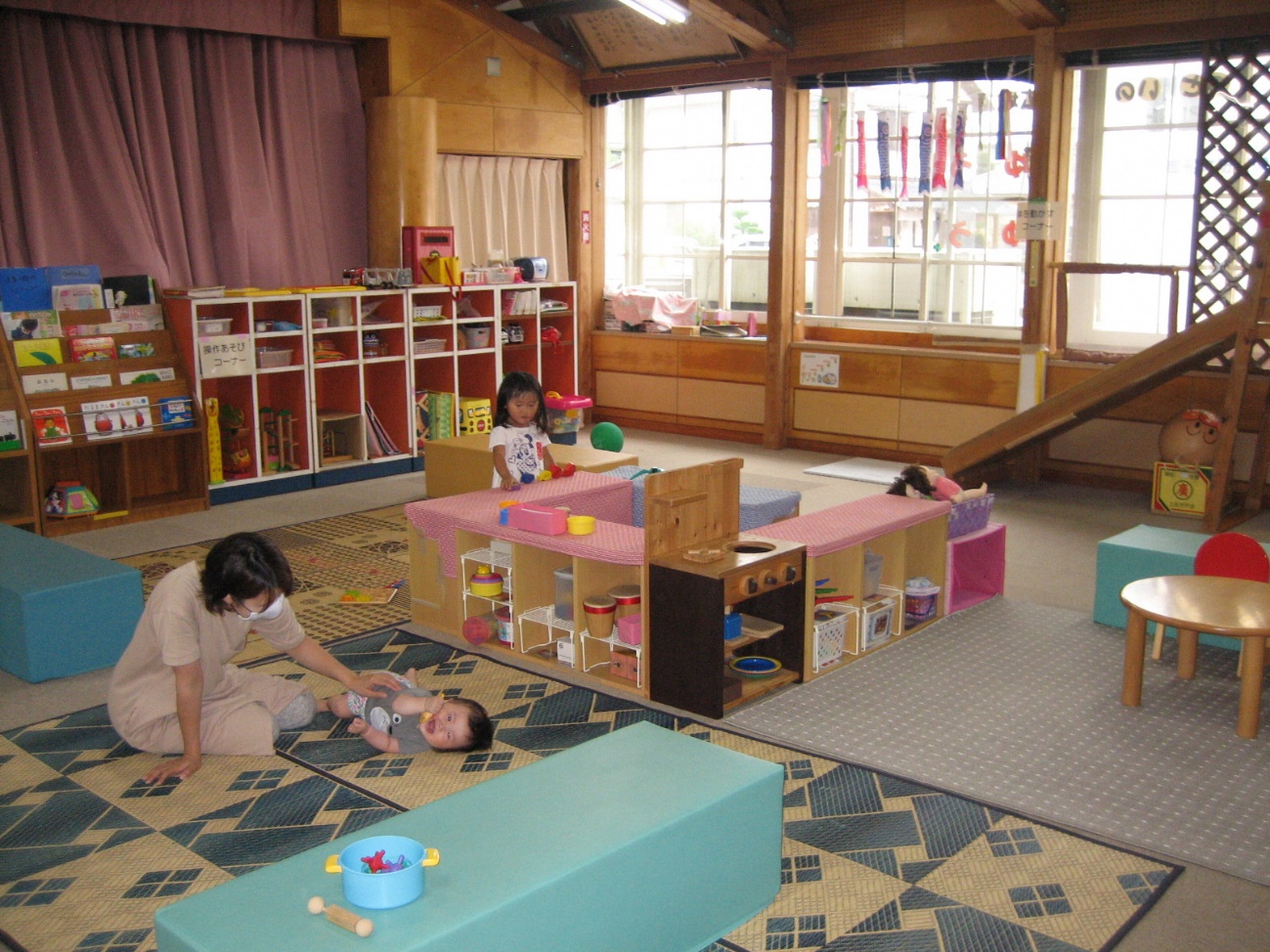 